Al Comune di CiccianoUfficio Protocollo Settore Affari Generali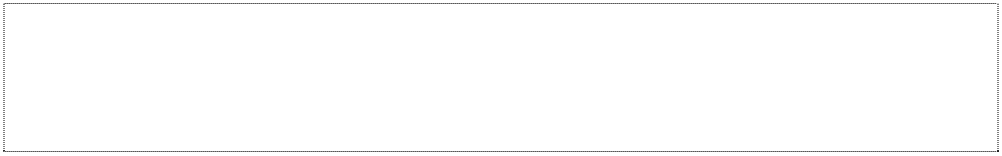 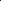 DOMANDA DI ammissione al “PACCO alimentare” nell’ambito dellE iniziativa “SOLIDARIETà ALIMENTARE” in favore delle famiglie con gravi difficoltà economiche derivanti dall’emergenza epidemiologica  da virus Covid-19Il/la sottoscritto/a Cognome ______________________________ Nome ______________________________  Nato/a a _________________________ Prov. _________ il _____________ Residente in ____________________ Prov. _____ Via ______________________________ Codice fiscale _____________________ telefono di reperibilità n. _____________________ In qualità di rappresentante del proprio nucleo familiare composto, oltre che dallo scrivente,  da:indicare se vi sono soggetti disabili___________________________________ CHIEDE  di poter essere ammesso all’iniziativa  benefica di cui all’oggetto in favore delle famiglie con gravi difficoltà economiche derivanti dal protrarsi dell’emergenza epidemiologicaA tal fine, consapevole della responsabilità penale in cui incorre chi sottoscrive dichiarazioni mendaci e delle relative sanzioni penali di cui all’art. 76 del D.P.R. n.445 del 28/12/2000 e s.m.i., nonché delle conseguenze amministrative di decadenza dai benefici eventualmente conseguiti all’esito del provvedimento emanato, ai sensi degli artt. 46 e 47 del D.P.R. n. 445/2000 citato, DICHIARA  che il proprio nucleo familiare è residente nel comune di Cicciano che ciascun componente del nucleo familiare rientra nel seguente requisito : di percepire reddito e /o altra integrazione al reddito o ammortizzatori sociali di importo compreso da € 301,00 (trecentouno/00)  ad € 700,00 (settecentocento/ 00), (ad esempio: cassa integrazione, disoccupazione, reddito di Cittadinanza, pensione di cittadinanza e REI) come specificato nella tabella che segue per ciascun componente del nucleo familiare:ATTENZIONE: la condizione economica da indicare per ciascun componente del nucleo familiare  deve far riferimento al periodo di emergenza sanitaria anno 2020  che il reddito complessivo del proprio nucleo familiare è pari ad €_______________ che il proprio nucleo familiare ha subìto una diminuzione del reddito complessivo durante il periodo di emergenza sanitaria  di accettare che il proprio nucleo familiare sarà ammesso ad un UNICO contributo solidaristico: “TICKET DI SOLIDARIETÀ” oppure “PACCO ALIMENTARE”Sarà cura della Commissione esaminatrice provvedere a stilare la graduatoria in base ai requisiti dichiarati con la presente domanda.DICHIARA, altresì, di essere informato che i dati personali forniti per la partecipazione alla presente procedura saranno oggetto di trattamento nel rispetto delle vigenti disposizioni dettate dal D. Lgs. n. 196/2003 e comunque utilizzati esclusivamente per le finalità legate alla gestione dell’Avviso medesimo, e che il trattamento dei dati in questione è presupposto indispensabile per la partecipazione all'Avviso e per tutte le conseguenti attività. Allega documento di identità del dichiarante in corso di validità. Data_________________Firma del dichiarante ______________________________ Il presente documento può essere sottoscritto con firma autografa, oppure con firma digitale del soggetto sottoscrittore della dichiarazione ai sensi del D. Lgs. n. 82 del 7 Marzo 2005 e successive modifiche. Le categorie di dati personali oggetto del presente trattamento sono cittadini residenti nel comune di Cicciano.La titolarità di questo trattamento è dell’Amministrazione Comunale. Il trattamento sarà eseguito sotto la responsabilità diretta del Comune di Cicciano.I dati raccolti non possono essere ceduti, diffusi o comunicati a terzi, che non siano a loro volta una Pubblica Amministrazione, salvo le norme speciali in materia di certificazione ed accesso documentale o generalizzato. Per ogni comunicazione del dato a terzo che non sia oggetto di certificazione obbligatoria per legge o che non avvenga per finalità istituzionali nell’obbligatorio scambio di dati tra PA, l’interessato ha diritto a ricevere una notifica dell’istanza di accesso da parte di terzi e in merito alla stessa di controdedurre la sua eventuale contrarietà al trattamento.I dati personali oggetto del presente trattamento sono stati acquisiti in parte direttamente dall’interessato. La raccolta di dati personali necessari alle finalità del presente trattamento può avvenire anche tramite acquisizione dagli archivi comunali (es. anagrafe, servizi sociali ecc.) e nazionali (es. INPS, Guardia di Finanza ecc.). Questo trattamento contempla la raccolta e all’archiviazione di dati personali appartenenti a particolari categorie (già definiti come “sensibili”), eseguita ai fini dell’attuazione delle misure previste dal presente progetto solidaristico.Il trattamento dei dati in oggetto, non essendo obbligatorio per legge, avverrà fin quando l’interessato non si opporrà formalmente o fin quando questa amministrazione riterrà opportuno proseguire nel trattamento stesso, comunque terminerà nei tempi previsti dalla legge.Espressione del consenso al trattamento dei dati personaliIl/la sottoscritto/a .................................…………………………………………………………………………………………………….. nato/a    a ........................................................……………………………………………………. il ........./…....../............…dopo aver letto la su estesa informativa: dà il proprio consenso al trattamento dei propri dati personali e allega copia del proprio documento di identitàData ....../....../............                                                                                                      Firma (leggibile)___________________________________nomecognomeData di nascitaGrado di parentelanomeCognomeTipo di entrata(disoccupazione, Rdc,REI, pensione)Reddito Espressione formale del consenso informato per il trattamento di dati personaliA norma del Regolamento UE 679/2016 e del Codice della Privacy italiano, come da ultimo modificato dal d.lgs. 101/2018